Adventní kalendář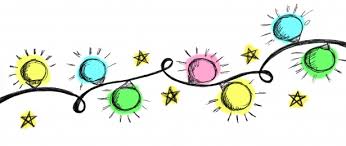 v OsověCílem této vánoční zábavy je najít v naší obci všech 24 čísel adventního kalendáře.Každý den bude odhaleno nové číslo spojené s datem v kalendáři.Pojďte najít všechna čísla!Zúčastnit se mohou malí i velcí, prostě všichni, kteří se těší na Vánoce. Čísla můžeš fotit nebo si zapsat (kde jsi ho našel).Pokud najdeš všechna čísla, přijď si 6. ledna 2021 na zahradu ve Staré škole pro odměnu. Chcete se zapojit do Adventního kalendáře? Pak stačí kontaktovat paní Lenku Šmejkalovou tel.: 604 587 714...Následně Vám bude přiděleno číslo, které ve správný den viditelně vystavíte (rozsvítíte) ve svém okně, na dveřích, brance či na jiných místech, kde bude zřetelně čitelné. Vystavené by mělo být do 24. 12. (včetně). Výroba je na každém z Vás, přičemž fantazii se meze nekladou. Číslo by mělo být viditelné i za tmy. Přihlášení je závazné.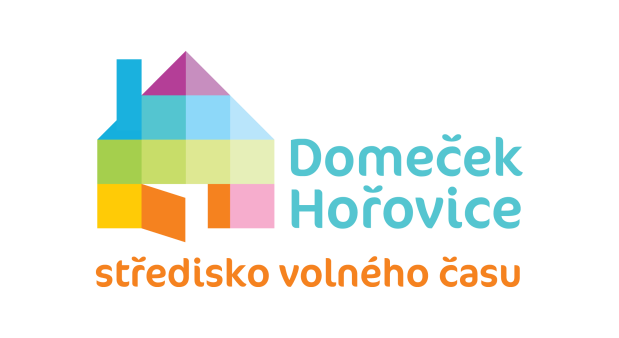 